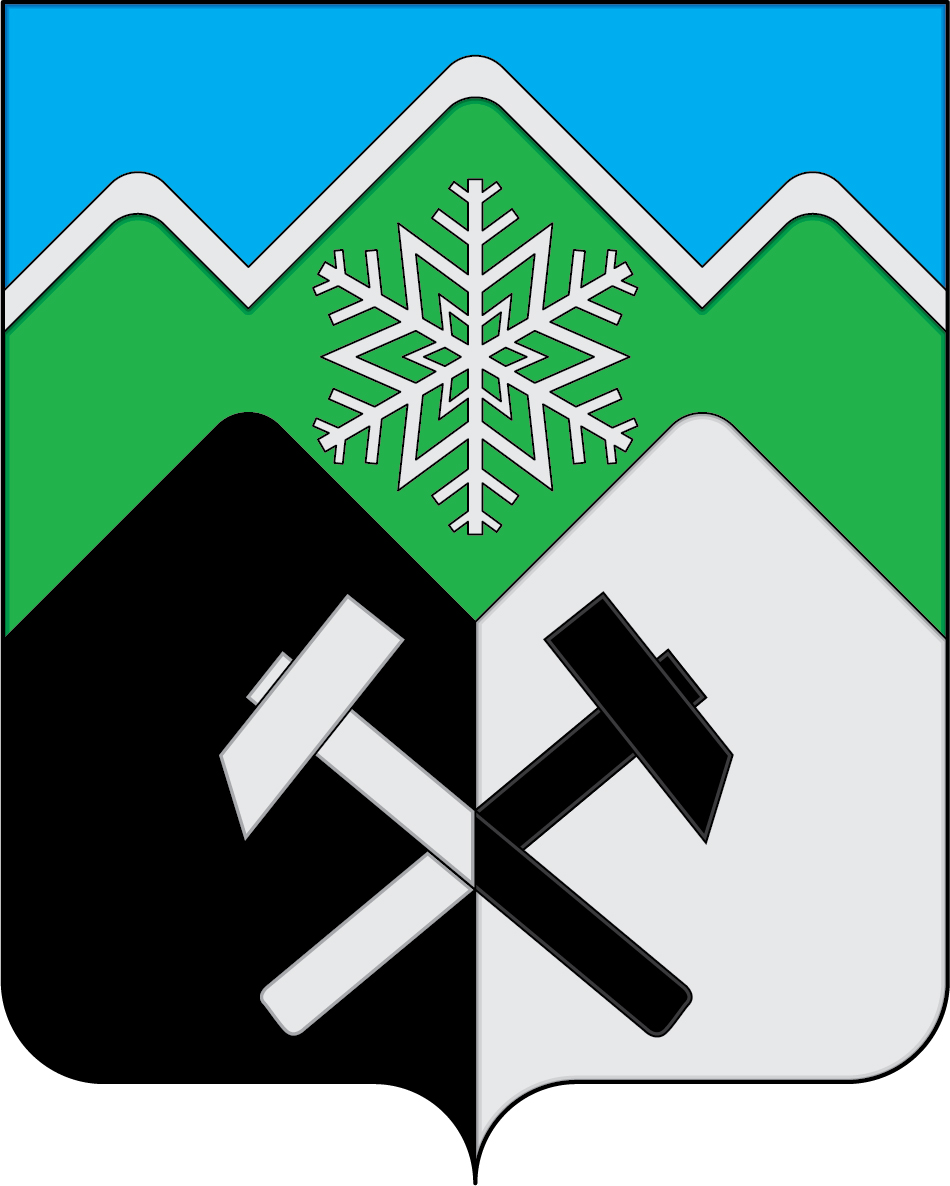 КЕМЕРОВСКАЯ ОБЛАСТЬ - КУЗБАССТАШТАГОЛЬСКИЙ МУНИЦИПАЛЬНЫЙ РАЙОНАДМИНИСТРАЦИЯ  ТАШТАГОЛЬСКОГО ГОРОДСКОГО ПОСЕЛЕНИЯПОСТАНОВЛЕНИЕот «10» июля 2024 г. №146-пОб утверждении  отчета об исполнении бюджета Таштагольского городского поселения за первое полугодие 2024 годаВ соответствии со статьей ч.5 264.2 Бюджетного кодекса Российской Федерации, руководствуясь Решением Совета народных депутатов Таштагольского городского поселения от 30.12.2019г. №106  «Об утверждении Положения «О бюджетном процессе на территории Таштагольского городского поселения» статья 14 пункт 7:1. Утвердить отчет об исполнении бюджета Таштагольского городского поселения» за первое полугодие 2024 года со следующими показателями:  1.1. доходы бюджета Таштагольского городского поселения по кодам классификации доходов бюджетов согласно приложению № 1 к настоящему постановлению;1.2. расходы бюджета Таштагольского городского поселения по разделам, подразделам классификации расходов бюджетов согласно приложению № 2 к настоящему постановлению;1.3. источники финансирования дефицита бюджета Таштагольского городского поселения по кодам классификации источников финансирования дефицитов бюджетов согласно приложению № 3 к настоящему постановлению;2. Начальнику финансово-экономического отдела (Захаровой О.В.) направить отчет об исполнении бюджета в Совет  народных депутатов Таштагольского городского поселения.3. Разместить настоящее постановление на официальном сайте Администрации Таштагольского городского поселения в сети Интернет http://admtash.my1.ru/ и опубликовать в газете «Красная Шория».4. Контроль за исполнением настоящего постановления возложить на начальника финансово-экономического отдела (Захарову О.В.)5. Настоящее постановление вступает в силу со дня его официального опубликования.Глава Таштагольскогогородского поселения                                                             Д.В. ДетковПриложение 1 к постановлению Администрации Таштагольского городского поселения № 146-п от  10.07.2024г.ДОХОДЫБЮДЖЕТА ТАШТАГОЛЬСКОГО ГОРОДСКОГО ПОСЕЛЕНИЯПО КОДАМ КЛАССИФИКАЦИИ ДОХОДОВ БЮДЖЕТОВПриложение 2 к постановлению Администрации Таштагольского городского поселения № 146-п  от 10.07.2024г.РАСХОДЫБЮДЖЕТА ТАШТАГОЛЬСКОГО ГОРОДСКОГО ПОСЕЛЕНИЯ ПО РАЗДЕЛАМ, ПОДРАЗДЕЛАМ КЛАССИФИКАЦИИ РАСХОДОВ БЮДЖЕТОВПриложение 3 к постановлению Администрации Таштагольского городского поселения № 146-п   от  10.07.2024г.ИСТОЧНИКИФИНАНСИРОВАНИЯ ДЕФИЦИТА БЮДЖЕТА ТАШТАГОЛЬСКОГО ГОРОДСКОГО ПОСЕЛЕНИЯ ПО КОДАМ КЛАССИФИКАЦИИ ИСТОЧНИКОВ ФИНАНСИРОВАНИЯ ДЕФИЦИТОВ БЮДЖЕТОВНаименование показателяКод дохода по бюджетной классификацииУтвержденные бюджетные назначенияИсполнено за
 1 полугодие 2024 года, руб.Доходы бюджета - ИТОГО      X      275 302 860,00107 187 644,84НАЛОГОВЫЕ И НЕНАЛОГОВЫЕ ДОХОДЫ000 10000000 00 0000 000161 052 400,0076 186 419,82НАЛОГИ НА ПРИБЫЛЬ, ДОХОДЫ000 10100000 00 0000 00066 100 000,0032 909 965,11Налог на доходы физических лиц с доходов, источником которых является налоговый агент, за исключением доходов, в отношении которых исчисление и уплата налога осуществляется в соответствии со статьями 227, 227.1 и 228 Налогового кодекса Российской Федерации000 10102010 00 0000 00064 145 000,0031 725 807,28федеральный бюджет000 10102010 01 0000 00031 725 807,28Налог на доходы физических лиц с доходов, источником которых является налоговый агент, за исключением доходов, в отношении которых исчисление и уплата налога осуществляются в соответствии со статьями 227, 227.1 и 228 Налогового кодекса Российской Федерации, а также доходов от долевого участия в организации, полученных в виде дивидендов (сумма платежа (перерасчеты, недоимка и задолженность по соответствующему платежу, в том числе по отмененному)000 10102010 01 1000 11064 065 000,0031 720 779,84Налог на доходы физических лиц с доходов, источником которых является налоговый агент, за исключением доходов, в отношении которых исчисление и уплата налога осуществляются в соответствии со статьями 227, 227.1 и 228 Налогового кодекса Российской Федерации, а также доходов от долевого участия в организации, полученных в виде дивидендов (суммы денежных взысканий (штрафов) по соответствующему платежу согласно законодательству Российской Федерации)000 10102010 01 3000 11080 000,005 027,44Налог на доходы физических лиц с доходов, полученных от осуществления деятельности физическими лицами, зарегистрированными в качестве индивидуальных предпринимателей, нотариусов, занимающихся частной практикой, адвокатов, учредивших адвокатские кабинеты, и других лиц, занимающихся частной практикой в соответствии со статьей 227 Налогового кодекса Российской Федерации000 10102020 00 0000 00050 000,0011 155,70федеральный бюджет000 10102020 01 0000 00050 000,0011 155,70Налог на доходы физических лиц с доходов, полученных от осуществления деятельности физическими лицами, зарегистрированными в качестве индивидуальных предпринимателей, нотариусов, занимающихся частной практикой, адвокатов, учредивших адвокатские кабинеты, и других лиц, занимающихся частной практикой в соответствии со статьей 227 Налогового кодекса Российской Федерации (сумма платежа (перерасчеты, недоимка и задолженность по соответствующему платежу, в том числе по отмененному)000 10102020 01 1000 11045 000,0011 155,70Налог на доходы физических лиц с доходов, полученных от осуществления деятельности физическими лицами, зарегистрированными в качестве индивидуальных предпринимателей, нотариусов, занимающихся частной практикой, адвокатов, учредивших адвокатские кабинеты, и других лиц, занимающихся частной практикой в соответствии со статьей 227 Налогового кодекса Российской Федерации (суммы денежных взысканий (штрафов) по соответствующему платежу согласно законодательству Российской Федерации)000 10102020 01 3000 1105 000,000,00Налог на доходы физических лиц с доходов,  полученных физическими лицами в соответствии со статьей 228 Налогового Кодекса Российской Федерации000 10102030 00 0000 000700 000,0050 569,94федеральный бюджет000 10102030 01 0000 000700 000,0050 569,94Налог на доходы физических лиц с доходов, полученных физическими лицами в соответствии со статьей 228 Налогового кодекса Российской Федерации (сумма платежа (перерасчеты, недоимка и задолженность по соответствующему платежу, в том числе по отмененному)000 10102030 01 1000 110695 000,0049 399,28Налог на доходы физических лиц с доходов, полученных физическими лицами в соответствии со статьей 228 Налогового кодекса Российской Федерации (суммы денежных взысканий (штрафов) по соответствующему платежу согласно законодательству Российской Федерации)000 10102030 01 3000 1105 000,001 170,66Налог на доходы физических лиц в части суммы налога, превышающей 650 000 рублей, относящейся к части налоговой базы, превышающей 5 000 000 рублей (за исключением налога на доходы физических лиц с сумм прибыли контролируемой иностранной компании, в том числе фиксированной прибыли контролируемой иностранной компании)000 10102080 00 0000 000685 000,00515 867,49федеральный бюджет000 10102080 01 0000 000685 000,00515 867,49Налог на доходы физических лиц в части суммы налога, превышающей 650 000 рублей, относящейся к части налоговой базы, превышающей 5 000 000 рублей (за исключением налога на доходы физических лиц с сумм прибыли контролируемой иностранной компании, в том числе фиксированной прибыли контролируемой иностранной компании, а также налога на доходы физических лиц в отношении доходов от долевого участия в организации, полученных в виде дивидендов)  (сумма платежа (перерасчеты, недоимка и задолженность по соответствующему платежу, в том числе по отмененному)000 10102080 01 1000 110685 000,00515 867,49Налог на доходы физических лиц в отношении доходов от долевого участия в организации, полученных в виде дивидендов (в части суммы налога, не превышающей 650 000 рублей) (сумма платежа (перерасчеты, недоимка и задолженность по соответствующему платежу, в том числе по отмененному)000 10102130 00 0000 00070 000,00132 714,70федеральный бюджет000 10102130 01 0000 00070 000,00132 714,70Налог на доходы физических лиц в отношении доходов от долевого участия в организации, полученных в виде дивидендов (в части суммы налога, не превышающей 650 000 рублей) (сумма платежа (перерасчеты, недоимка и задолженность по соответствующему платежу, в том числе по отмененному) (сумма платежа (перерасчеты, недоимка и задолженность по соответствующему платежу, в том числе по отмененному)000 10102130 01 1000 11070 000,00132 714,70Налог на доходы физических лиц в отношении доходов от долевого участия в  организации, полученных в виде дивидендов (в части суммы налога, превышающей 650 000 рублей) (сумма платежа (перерасчеты, недоимка и задолженность по соответствующему платежу, в том числе по отмененному)000 10102140 00 0000 000450 000,00473 850,00федеральный бюджет000 10102140 01 0000 000450 000,00473 850,00Налог на доходы физических лиц в отношении доходов от долевого участия в  организации, полученных в виде дивидендов (в части суммы налога, превышающей 650 000 рублей) (сумма платежа (перерасчеты, недоимка и задолженность по соответствующему платежу, в том числе по отмененному) (сумма платежа (перерасчеты, недоимка и задолженность по соответствующему платежу, в том числе по отмененному))000 10102140 01 1000 110450 000,00473 850,00НАЛОГИ НА ТОВАРЫ (РАБОТЫ, УСЛУГИ), РЕАЛИЗУЕМЫЕ НА ТЕРРИТОРИИ РОССИЙСКОЙ ФЕДЕРАЦИИ000 10300000 00 0000 00011 961 800,005 755 211,24Доходы от уплаты акцизов на дизельное топливо, подлежащие распределению между бюджетами субъектов Российской Федерации и местными бюджетами с учетом установленных дифференцированных нормативов отчислений в местные бюджеты (по нормативам, установленным Федеральным законом о федеральном бюджете в целях формирования дорожных фондов субъектов Российской Федерации)000 10302231 00 0000 0006 238 600,002 939 891,70федеральный бюджет000 10302231 01 0000 0006 238 600,002 939 891,70Доходы от уплаты акцизов на дизельное топливо, подлежащие распределению между бюджетами субъектов Российской Федерации и местными бюджетами с учетом установленных дифференцированных нормативов отчислений в местные бюджеты (по нормативам, установленным федеральным законом о федеральном бюджете в целях формирования дорожных фондов субъектов Российской Федерации)000 10302231 01 0000 1106 238 600,002 939 891,70Доходы от уплаты акцизов на моторные масла для дизельных и (или) карбюраторных (инжекторных) двигателей, подлежащие распределению между бюджетами субъектов Российской Федерации и местными бюджетами с учетом установленных дифференцированных нормативов отчислений в местные бюджеты (по нормативам, установленным Федеральным законом о федеральном бюджете в целях формирования дорожных фондов субъектов Российской Федерации)000 10302241 00 0000 00029 700,0017 012,77федеральный бюджет000 10302241 01 0000 00029 700,0017 012,77Доходы от уплаты акцизов на моторные масла для дизельных и (или) карбюраторных (инжекторных) двигателей, подлежащие распределению между бюджетами субъектов Российской Федерации и местными бюджетами с учетом установленных дифференцированных нормативов отчислений в местные бюджеты (по нормативам, установленным федеральным законом о федеральном бюджете в целях формирования дорожных фондов субъектов Российской Федерации)000 10302241 01 0000 11029 700,0017 012,77Доходы от уплаты акцизов на автомобильный бензин, подлежащие распределению между бюджетами субъектов Российской Федерации и местными бюджетами с учетом установленных дифференцированных нормативов отчислений в местные бюджеты (по нормативам, установленным Федеральным законом о федеральном бюджете в целях формирования дорожных фондов субъектов Российской Федерации)000 10302251 00 0000 0006 468 700,003 180 026,81федеральный бюджет000 10302251 01 0000 0006 468 700,003 180 026,81Доходы от уплаты акцизов на автомобильный бензин, подлежащие распределению между бюджетами субъектов Российской Федерации и местными бюджетами с учетом установленных дифференцированных нормативов отчислений в местные бюджеты (по нормативам, установленным Федеральным законом о федеральном бюджете в целях формирования дорожных фондов субъектов Российской Федерации)000 10302251 01 0000 1106 468 700,003 180 026,81Доходы от уплаты акцизов на прямогонный бензин, подлежащие распределению между бюджетами субъектов Российской Федерации и местными бюджетами с учетом установленных дифференцированных нормативов отчислений в местные бюджеты (по нормативам, установленным Федеральным законом о федеральном бюджете в целях формирования дорожных фондов субъектов Российской Федерации)000 10302261 00 0000 000-775 200,00-381 720,04федеральный бюджет000 10302261 01 0000 000-775 200,00-381 720,04Доходы от уплаты акцизов на прямогонный бензин, подлежащие распределению между бюджетами субъектов Российской Федерации и местными бюджетами с учетом установленных дифференцированных нормативов отчислений в местные бюджеты (по нормативам, установленным Федеральным законом о федеральном бюджете в целях формирования дорожных фондов субъектов Российской Федерации)000 10302261 01 0000 110-775 200,00-381 720,04НАЛОГИ НА ИМУЩЕСТВО000 10600000 00 0000 00075 533 000,0033 663 196,85Налог на имущество физических лиц, взимаемый по ставкам, применяемым к объектам налогообложения, расположенным в границах городских поселений000 10601030 00 0000 0003 220 000,00296 938,09бюджет городского поселения000 10601030 13 0000 0003 220 000,00296 938,09Налог на имущество физических лиц, взимаемый по ставкам, применяемым к объектам налогообложения, расположенным в границах городских поселений (сумма платежа (перерасчеты, недоимка и задолженность по соответствующему платежу, в том числе по отмененному)000 10601030 13 1000 1103 220 000,00296 938,09Транспортный налог с организаций000 10604011 00 0000 000260 600,00126 274,37бюджет субъекта Российской Федерации000 10604011 02 0000 000260 600,00126 274,37Транспортный налог с организаций (сумма платежа (перерасчеты, недоимка и задолженность по соответствующему платежу, в том числе по отмененному)000 10604011 02 1000 110260 600,00126 224,37Транспортный налог с организаций (суммы денежных взысканий (штрафов) по соответствующему платежу согласно законодательству Российской Федерации)000 10604011 02 3000 11050,00Транспортный налог с физических лиц000 10604012 00 0000 000883 400,00114 505,72бюджет субъекта Российской Федерации000 10604012 02 0000 000883 400,00114 505,72Транспортный налог с физических лиц (сумма платежа (перерасчеты, недоимка и задолженность по соответствующему платежу, в том числе по отмененному)000 10604012 02 1000 110883 400,00114 505,72Земельный налог с организаций, обладающих земельным участком, расположенным в границах городских  поселений000 10606033 00 0000 00068 496 000,0032 789 685,55бюджет городского поселения000 10606033 13 0000 00068 496 000,0032 789 685,55Земельный налог с организаций, обладающих земельным участком, расположенным в границах городских поселений (сумма платежа (перерасчеты, недоимка и задолженность по соответствующему платежу, в том числе по отмененному)000 10606033 13 1000 11068 496 000,0032 789 685,55Земельный налог с физических лиц, обладающих земельным участком, расположенным в границах  городских  поселений000 10606043 00 0000 0002 673 000,00335 793,12бюджет городского поселения000 10606043 13 0000 0002 673 000,00335 793,12Земельный налог с физических лиц, обладающих земельным участком, расположенным в границах  городских  поселений. сумма платежа (перерасчеты, недоимка и задолженность по соответствующему платежу, в том числе по отмененному)000 10606043 13 1000 1102 673 000,00335 793,12ДОХОДЫ ОТ ИСПОЛЬЗОВАНИЯ ИМУЩЕСТВА, НАХОДЯЩЕГОСЯ В ГОСУДАРСТВЕННОЙ И МУНИЦИПАЛЬНОЙ СОБСТВЕННОСТИ000 11100000 00 0000 0005 061 000,003 236 434,98Доходы, получаемые в виде арендной платы за земельные участки, государственная собственность на которые не разграничена и которые расположены в границах городских поселений, а также средства от продажи права на заключение договоров аренды указанных земельных участков000 11105013 00 0000 0005 061 000,003 236 434,98бюджет городского поселения000 11105013 13 0000 0005 061 000,003 236 434,98Доходы, получаемые в виде арендной платы за земельные участки, государственная собственность на которые не разграничена и которые расположены в границах городских поселений, а также средства от продажи права на заключение договоров аренды указанных земельных участков000 11105013 13 0000 1205 061 000,003 236 434,98ПЛАТЕЖИ ПРИ ПОЛЬЗОВАНИИ ПРИРОДНЫМИ РЕСУРСАМИ000 11200000 00 0000 000250 000,0080 634,00Плата за использование лесов, расположенных на землях иных категорий, находящихся в  собственности городских поселений, в части платы по договору купли-продажи лесных насаждений000 11204051 00 0000 000250 000,0080 634,00бюджет городского поселения000 11204051 13 0000 000250 000,0080 634,00Плата за использование лесов, расположенных на землях иных категорий, находящихся в  собственности городских поселений, в части платы по договору купли-продажи лесных насаждений000 11204051 13 0000 120250 000,0080 634,00ДОХОДЫ ОТ ПРОДАЖИ МАТЕРИАЛЬНЫХ И НЕМАТЕРИАЛЬНЫХ АКТИВОВ000 11400000 00 0000 0001 348 600,00407 821,50Доходы от продажи земельных участков, государственная собственность на которые не разграничена и которые расположены в границах городских поселений000 11406013 00 0000 0001 316 000,00362 022,24бюджет городского поселения000 11406013 13 0000 0001 316 000,00362 022,24Доходы от продажи земельных участков, государственная собственность на которые не разграничена и которые расположены в границах городских поселений000 11406013 13 0000 4301 316 000,00362 022,24Плата за увеличение площади земельных участков, находящихся в частной собственности, в результате перераспределения таких земельных участков и земель (или) земельных участков, государственная собственность на которые не разграничена и которые расположены в границах городских поселений000 11406313 00 0000 00032 600,0045 799,26бюджет городского поселения000 11406313 13 0000 00032 600,0045 799,26Плата за увеличение площади земельных участков, находящихся в частной собственности, в результате перераспределения таких земельных участков и земель (или) земельных участков, государственная собственность на которые не разграничена и которые расположены в границах городских поселений000 11406313 13 0000 43032 600,0045 799,26ШТРАФЫ, САНКЦИИ, ВОЗМЕЩЕНИЕ УЩЕРБА000 11600000 00 0000 00022 000,002 031,65Штрафы, неустойки, пени, уплаченные в случае просрочки исполнения поставщиком (подрядчиком, исполнителем) обязательств, предусмотренных муниципальным контрактом, заключенным муниципальным органом, казенным учреждением городского поселения000 11607010 00 0000 00022 000,000,00бюджет городского поселения000 11607010 13 0000 00022 000,000,00Штрафы, неустойки, пени, уплаченные в случае просрочки исполнения поставщиком (подрядчиком, исполнителем) обязательств, предусмотренных муниципальным контрактом, заключенным муниципальным органом, казенным учреждением городского поселения000 11607010 13 0000 14022 000,000,00Доходы от денежных взысканий (штрафов), поступающие в счет погашения задолженности, образовавшейся до 1 января 2020 года, подлежащие зачислению в бюджет муниципального образования по нормативам, действующим до 1 января 2020 года000 11610123 00 0000 0000,002 031,65федеральный бюджет000 11610123 01 0000 0000,002 031,65Доходы от денежных взысканий (штрафов), поступающие в счет погашения задолженности, образовавшейся до 1 января 2020 года, подлежащие зачислению в бюджет муниципального образования по нормативам, действующим до 1 января 2020 года000 11610123 01 0131 1400,002 031,65ПРОЧИЕ НЕНАЛОГОВЫЕ ДОХОДЫ000 11700000 00 0000 000776 000,00131 124,49Невыясненные поступления, зачисляемые в бюджеты городских поселений000 11701050 00 0000 0000,00-821,35бюджет городского поселения000 11701050 13 0000 0000,00-821,35Невыясненные поступления, зачисляемые в бюджеты городских поселений000 11701050 13 0000 1800,00-821,35Прочие неналоговые доходы бюджетов городских поселений000 11705050 00 0000 000376 000,00131 945,84бюджет городского поселения000 11705050 13 0000 000376 000,00131 945,84Прочие неналоговые доходы бюджетов городских поселений000 11705050 13 0000 180376 000,00131 945,84Инициативные платежи, зачисляемые в бюджеты городских поселений (Капитальный ремонт школьной столовой в здании МБОУ "Основная общеобразовательная школа №6, расположенной по адресу: 652993, Кемеровская область - Кузбасс, Таштагольский муниципальный район, г. Таштагол, ул. Спортивная, д.2 (Таштагольское городское поселение)000 11715030 00 0000 000400 000,000,00бюджет городского поселения000 11715030 13 0000 000400 000,000,00Инициативные платежи, зачисляемые в бюджеты городских поселений (Капитальный ремонт школьной столовой в здании МБОУ "Основная общеобразовательная школа №6, расположенной по адресу: 652993, Кемеровская область - Кузбасс, Таштагольский муниципальный район, г. Таштагол, ул. Спортивная, д.2 (Таштагольское городское поселение) 000 11715030 13 3018 150400 000,000,00БЕЗВОЗМЕЗДНЫЕ ПОСТУПЛЕНИЯ000 20000000 00 0000 000114 250 460,0031 001 225,02Безвозмездные поступления от других бюджетов бюджетной системы Российской Федерации000 20200000 00 0000 00084 874 460,0031 001 225,02Дотации бюджетам городских поселений на выравнивание бюджетной обеспеченности из бюджета субъекта Российской Федерации000 20215001 00 0000 0001 003 700,00501 000,00бюджет городского поселения000 20215001 13 0000 0001 003 700,00501 000,00Дотации бюджетам городских поселений на выравнивание бюджетной обеспеченности из бюджета субъекта Российской Федерации000 20215001 13 0000 1501 003 700,00501 000,00Субсидии бюджетам городских поселений на реализацию программ формирования современной городской среды000 20225555 00 0000 00010 182 900,000,00бюджет городского поселения000 20225555 13 0000 00010 182 900,000,00Субсидии бюджетам городских поселений на реализацию программ формирования современной городской среды000 20225555 13 0000 15010 182 900,000,00Прочие межбюджетные трансферты, передаваемые бюджетам городских поселений000 20249999 00 0000 00073 687 860,0030 500 225,02бюджет городского поселения000 20249999 13 0000 00073 687 860,0030 500 225,02Прочие межбюджетные трансферты, передаваемые бюджетам городских поселений000 20249999 13 0000 15073 687 860,0030 500 225,02БЕЗВОЗМЕЗДНЫЕ ПОСТУПЛЕНИЯ ОТ НЕГОСУДАРСТВЕННЫХ ОРГАНИЗАЦИЙ000 20400000 00 0000 000479 000,000,00Прочие безвозмездные поступления от негосударственных организаций в бюджеты городских поселений000 20405099 00 0000 000479 000,000,00бюджет городского поселения000 20405099 13 0000 000479 000,000,00Прочие безвозмездные поступления от негосударственных организаций в бюджеты городских поселений000 20405099 13 0000 150479 000,000,00ПРОЧИЕ БЕЗВОЗМЕЗДНЫЕ ПОСТУПЛЕНИЯ000 20700000 00 0000 00028 897 000,000,00Прочие безвозмездные поступления в бюджеты городских поселений000 20705030 00 0000 00028 897 000,000,00бюджет городского поселения000 20705030 13 0000 00028 897 000,000,00Прочие безвозмездные поступления в бюджеты городских поселений000 20705030 13 0000 15028 897 000,000,00Наименование показателяКод расхода по бюджетной классификацииУтвержденные бюджетные назначенияИсполнено за
 1 полугодие 2024 года, руб.Расходы бюджета - всего      X      283 368 860,00106 965 967,41Общегосударственные вопросы000 0100 00000 00000 00019 754 299,409 384 815,49Функционирование высшего должностного лица субъекта Российской Федерации и муниципального образования000 0102 00000 00000 0001 480 100,00664 992,68Непрограммное направление деятельности000 0102 99000 00000 0001 480 100,00664 992,68Обеспечение деятельности Главы Таштагольского городского поселения000 0102 99000 20010 0001 480 100,00664 992,68Расходы на выплаты персоналу в целях обеспечения выполнения функций государственными (муниципальными) органами, казенными учреждениями, органами управления государственными внебюджетными фондами000 0102 99000 20010 1001 480 100,00664 992,68Расходы на выплаты персоналу государственных (муниципальных) органов000 0102 99000 20010 1201 480 100,00664 992,68Фонд оплаты труда государственных (муниципальных) органов000 0102 99000 20010 1211 129 100,00512 188,77Иные выплаты персоналу государственных (муниципальных) органов, за исключением фонда оплаты труда000 0102 99000 20010 12210 000,00Взносы по обязательному социальному страхованию на выплаты денежного содержания и иные выплаты работникам государственных (муниципальных) органов000 0102 99000 20010 129341 000,00152 803,91Функционирование законодательных (представительных) органов государственной власти и представительных органов муниципальных образований000 0103 00000 00000 00014 300,000,00Непрограммное направление деятельности000 0103 99000 00000 00014 300,000,00Обеспечение деятельности законодательной власти органов местного самоуправления000 0103 99000 20030 00014 300,000,00Закупка товаров, работ и услуг для обеспечения государственных (муниципальных) нужд000 0103 99000 20030 20014 300,000,00Иные закупки товаров, работ и услуг для обеспечения государственных (муниципальных) нужд000 0103 99000 20030 24014 000,000,00Закупка товаров, работ, услуг в сфере информационно-коммуникационных технологий000 0103 99000 20030 24214 000,000,00Иные бюджетные ассигнования000 0103 99000 20030 800300,000,00Уплата налогов, сборов и иных платежей000 0103 99000 20030 850300,000,00Уплата прочих налогов, сборов и иных платежей000 0103 99000 20030 852300,000,00Функционирование Правительства Российской Федерации, высших исполнительных органов государственной власти субъектов Российской Федерации, местных администраций000 0104 00000 00000 00015 265 499,406 946 873,79Непрограммное направление деятельности000 0104 99000 00000 00015 265 499,406 946 873,79Обеспечение деятельности органов местного самоуправления 000 0104 99000 20050 00015 265 499,406 946 873,79Расходы на выплаты персоналу в целях обеспечения выполнения функций государственными (муниципальными) органами, казенными учреждениями, органами управления государственными внебюджетными фондами000 0104 99000 20050 10013 039 300,005 837 429,30Расходы на выплаты персоналу государственных (муниципальных) органов000 0104 99000 20050 12013 039 300,005 837 429,30Фонд оплаты труда государственных (муниципальных) органов000 0104 99000 20050 1219 984 100,004 639 793,24Иные выплаты персоналу государственных (муниципальных) органов, за исключением фонда оплаты труда000 0104 99000 20050 12240 000,007 800,00Взносы по обязательному социальному страхованию на выплаты денежного содержания и иные выплаты работникам государственных (муниципальных) органов000 0104 99000 20050 1293 015 200,001 189 836,06Закупка товаров, работ и услуг для обеспечения государственных (муниципальных) нужд000 0104 99000 20050 2002 221 199,401 109 444,49Иные закупки товаров, работ и услуг для обеспечения государственных (муниципальных) нужд000 0104 99000 20050 2402 221 199,401 109 444,49Прочая закупка товаров, работ и услуг для обеспечения государственных (муниципальных) нужд000 0104 99000 20050 2442 011 199,401 014 163,33Закупка энергетических ресурсов000 0104 99000 20050 247210 000,0095 281,16Иные бюджетные ассигнования000 0104 99000 20050 8005 000,000,00Уплата налогов, сборов и иных платежей000 0104 99000 20050 8505 000,000,00Уплата прочих налогов, сборов и иных платежей000 0104 99000 20050 8523 000,000,00Уплата иных платежей000 0104 99000 20050 8532 000,000,00Резервные фонды000 0111 00000 00000 000100 000,000,00Непрограммное направление деятельности000 0111 99000 00000 000100 000,000,00Резервный фонд администрации Таштагольского городского поселения 000 0111 99000 20070 000100 000,000,00Иные бюджетные ассигнования000 0111 99000 20070 800100 000,000,00Резервные средства000 0111 99000 20070 870100 000,000,00Другие общегосударственные вопросы000 0113 00000 00000 0002 894 400,001 772 949,02Муниципальная целевая программа "Поддержка коренных и малочисленных народов"000 0113 14000 00000 00050 000,000,00Расходы на проведение мероприятий в рамках муниципальной целевой программы "Поддержка коренных и малочисленных народов"000 0113 14000 10290 00050 000,000,00Расходы на проведение мероприятий в рамках муниципальной программы "Поддержка коренных и малочисленных народов"000 0113 14000 10291 00050 000,000,00Закупка товаров, работ и услуг для обеспечения государственных (муниципальных) нужд000 0113 14000 10291 20050 000,000,00Иные закупки товаров, работ и услуг для обеспечения государственных (муниципальных) нужд000 0113 14000 10291 24050 000,000,00Прочая закупка товаров, работ и услуг для обеспечения государственных (муниципальных) нужд000 0113 14000 10291 24450 000,000,00Муниципальная целевая программа "Совершенствование системы работы по вопросам награждения, поощрения и проведения организационных мероприятий на территории Таштагольского городского поселения"000 0113 23000 00000 00060 000,006 560,00Расходы на проведение мероприятий в рамках муниципальной целевой программы "Совершенствование системы работы по вопросам награждения, поощрения и проведения организационных мероприятий на территории Таштагольского городского поселения"000 0113 23000 10380 00060 000,006 560,00Расходы на проведение мероприятий в рамках муниципальной программы "Совершенствование системы работы по вопросам награждения, поощрения и проведения организационных мероприятий на территории Таштагольского городского поселения000 0113 23000 10381 00060 000,006 560,00Закупка товаров, работ и услуг для обеспечения государственных (муниципальных) нужд000 0113 23000 10381 20060 000,006 560,00Иные закупки товаров, работ и услуг для обеспечения государственных (муниципальных) нужд000 0113 23000 10381 24060 000,006 560,00Прочая закупка товаров, работ и услуг для обеспечения государственных (муниципальных) нужд000 0113 23000 10381 24460 000,006 560,00Муниципальная целевая программа "Информатизационное обеспечение"000 0113 50000 00000 000514 000,00213 284,75Расходы на проведение мероприятий в рамках муниципальной целевой программы "Информатизационное обеспечение"000 0113 50000 14010 000514 000,00213 284,75Расходы на проведение мероприятий в рамках муниципальной программы "Информатизационное обеспечение"000 0113 50000 14011 000514 000,00213 284,75Закупка товаров, работ и услуг для обеспечения государственных (муниципальных) нужд000 0113 50000 14011 200514 000,00213 284,75Иные закупки товаров, работ и услуг для обеспечения государственных (муниципальных) нужд000 0113 50000 14011 240514 000,00213 284,75Закупка товаров, работ, услуг в сфере информационно-коммуникационных технологий000 0113 50000 14011 242514 000,00213 284,75Муниципальная целевая программа "Управление и распоряжение муниципальным имуществом Таштагольского городского поселения"000 0113 73000 00000 0002 270 400,001 553 104,27Создание условий эффективного использования муниципального имущества, находящегося в муниципальной собственности поселения в рамках муниципальной целевой программы "Управление и распоряжение муниципальным имуществом Таштагольского городского поселения"000 0113 73000 14020 0002 270 400,001 553 104,27Создание условий эффективного использования муниципального имущества, находящегося в муниципальной собственности поселения в рамках муниципальной программы "Управление и распоряжение муниципальным имуществом"000 0113 73000 14021 0002 270 400,001 553 104,27Закупка товаров, работ и услуг для обеспечения государственных (муниципальных) нужд000 0113 73000 14021 2002 270 400,001 553 104,27Иные закупки товаров, работ и услуг для обеспечения государственных (муниципальных) нужд000 0113 73000 14021 2402 270 400,001 553 104,27Прочая закупка товаров, работ и услуг для обеспечения государственных (муниципальных) нужд000 0113 73000 14021 2442 270 400,001 553 104,27Национальная безопасность и правоохранительная деятельность000 0300 00000 00000 000427 593,67406 670,69Защита населения и территории от чрезвычайных ситуаций природного и техногенного характера, гражданская оборона000 0309 00000 00000 000427 593,67406 670,69Муниципальная целевая программа "Предупреждение и ликвидация ЧС, обеспечение пожарной безопасности"000 0309 03000 00000 000427 593,67406 670,69Расходы на проведение мероприятий в рамках муниципальной целевой программы "Предупреждение и ликвидация ЧС, обеспечение пожарной безопасности"000 0309 03000 10150 000427 593,67406 670,69Закупка товаров, работ и услуг для обеспечения государственных (муниципальных) нужд000 0309 03000 10150 200238 300,00238 275,02Иные закупки товаров, работ и услуг для обеспечения государственных (муниципальных) нужд000 0309 03000 10150 240238 300,00238 275,02Прочая закупка товаров, работ и услуг для обеспечения государственных (муниципальных) нужд000 0309 03000 10150 244238 300,00238 275,02Расходы на проведение мероприятий подпрограммы "Снижение рисков и смягчение последствий чрезвычайных ситуаций природного и техногенного характера" в рамках муниципальной программы "000 0309 03000 10151 000189 293,67168 395,67Закупка товаров, работ и услуг для обеспечения государственных (муниципальных) нужд000 0309 03000 10151 200189 293,67168 395,67Иные закупки товаров, работ и услуг для обеспечения государственных (муниципальных) нужд000 0309 03000 10151 240189 293,67168 395,67Закупка товаров, работ, услуг в сфере информационно-коммуникационных технологий000 0309 03000 10151 24242 293,6721 395,67Прочая закупка товаров, работ и услуг для обеспечения государственных (муниципальных) нужд000 0309 03000 10151 244147 000,00147 000,00Национальная экономика000 0400 00000 00000 00055 354 856,0521 926 669,03Лесное хозяйство000 0407 00000 00000 000660 000,00206 277,31Муниципальная целевая программа "Проведение лесоохранных мероприятий в городских лесах"000 0407 53000 00000 000660 000,00206 277,31Расходы на проведение мероприятий в рамках муниципальной целевой программы "Проведение лесоохранных мероприятий в городских лесах"000 0407 53000 14030 000660 000,00206 277,31Расходы на проведение мероприятий в рамках муниципальной программы "Проведение лесоохранных мероприятий в городских лесах"000 0407 53000 14031 000660 000,00206 277,31Закупка товаров, работ и услуг для обеспечения государственных (муниципальных) нужд000 0407 53000 14031 200660 000,00206 277,31Иные закупки товаров, работ и услуг для обеспечения государственных (муниципальных) нужд000 0407 53000 14031 240660 000,00206 277,31Прочая закупка товаров, работ и услуг для обеспечения государственных (муниципальных) нужд000 0407 53000 14031 244660 000,00206 277,31Дорожное хозяйство (дорожные фонды)000 0409 00000 00000 00053 789 856,0521 075 391,72Муниципальная программа "Формирование городской среды"000 0409 25000 00000 0009 569 456,050,00Расходы на проведение мероприятий в рамках муниципальной программы "Формирование современной городской среды"000 0409 25000 15551 000479 008,320,00Закупка товаров, работ и услуг для обеспечения государственных (муниципальных) нужд000 0409 25000 15551 200479 008,320,00Иные закупки товаров, работ и услуг для обеспечения государственных (муниципальных) нужд000 0409 25000 15551 240479 008,320,00Закупка товаров, работ, услуг в целях капитального ремонта государственного (муниципального) имущества000 0409 25000 15551 243479 008,320,00Муниципальная программа "Формирование городской среды"000 0409 250F2 00000 0009 090 447,730,00Реализация программ формирования современной городской среды000 0409 250F2 55550 0009 090 447,730,00Закупка товаров, работ и услуг для обеспечения государственных (муниципальных) нужд000 0409 250F2 55550 2009 090 447,730,00Иные закупки товаров, работ и услуг для обеспечения государственных (муниципальных) нужд000 0409 250F2 55550 2409 090 447,730,00Закупка товаров, работ, услуг в целях капитального ремонта государственного (муниципального) имущества000 0409 250F2 55550 2439 090 447,730,00Муниципальная целевая программа "Развитие автомобильных дорог общего пользования Таштагольского городского поселения»000 0409 29000 00000 00044 220 400,0021 075 391,72Мероприятия по пропаганде безопасности дорожного движения и предупреждению дорожно-транспортного травматизма в рамках программы "Развитие автомобильных дорог общего пользования Таштагольского городского поселения"000 0409 29000 10320 000300 000,0012 000,00Расходы на проведение мероприятий по пропаганде безопасности дорожного движения и предупреждению дорожно-транспортного травматизма в рамках муниципальной программы "Развитие автомобильных дорог общего пользования Таштагольского городского поселения"000 0409 29000 10321 000300 000,0012 000,00Закупка товаров, работ и услуг для обеспечения государственных (муниципальных) нужд000 0409 29000 10321 200300 000,0012 000,00Иные закупки товаров, работ и услуг для обеспечения государственных (муниципальных) нужд000 0409 29000 10321 240300 000,0012 000,00Прочая закупка товаров, работ и услуг для обеспечения государственных (муниципальных) нужд000 0409 29000 10321 244300 000,0012 000,00Капитальный и текущий ремонт, содержание и обслуживание сети автомобильных дорог местного значения и искусственных сооружений на них в рамках программы "Развитие автомобильных дорог общего пользования Таштагольского городского поселения"000 0409 29000 10450 00043 403 400,0020 941 391,72Закупка товаров, работ и услуг для обеспечения государственных (муниципальных) нужд000 0409 29000 10450 20019 790 000,009 217 645,00Иные закупки товаров, работ и услуг для обеспечения государственных (муниципальных) нужд000 0409 29000 10450 24019 790 000,009 217 645,00Прочая закупка товаров, работ и услуг для обеспечения государственных (муниципальных) нужд000 0409 29000 10450 24419 790 000,009 217 645,00Капитальный и текущий ремонт, содержание и обслуживание сети автомобильных дорог местного значения и искусственных сооружений на них в рамках программы "Развитие автомобильных дорог общего пользования Таштагольского городского поселения"000 0409 29000 10451 00023 613 400,0011 723 746,72Закупка товаров, работ и услуг для обеспечения государственных (муниципальных) нужд000 0409 29000 10451 20023 613 400,0011 723 746,72Иные закупки товаров, работ и услуг для обеспечения государственных (муниципальных) нужд000 0409 29000 10451 24023 613 400,0011 723 746,72Прочая закупка товаров, работ и услуг для обеспечения государственных (муниципальных) нужд000 0409 29000 10451 24423 613 400,0011 723 746,72Мероприятия по ремонту и содержанию дворовых территорий, проездов к дворовым территориям многоквартирных домов в рамках программы "Развитие автомобильных дорог общего пользования Таштагольского городского поселения"000 0409 29000 10460 000317 000,0086 000,00Мероприятия по ремонту и содержанию дворовых территорий, проездов к дворовым территориям многоквартирных домов в рамках программы "Развитие автомобильных дорог общего пользования Таштагольского городского поселения"000 0409 29000 10461 000317 000,0086 000,00Закупка товаров, работ и услуг для обеспечения государственных (муниципальных) нужд000 0409 29000 10461 200317 000,0086 000,00Иные закупки товаров, работ и услуг для обеспечения государственных (муниципальных) нужд000 0409 29000 10461 240317 000,0086 000,00Прочая закупка товаров, работ и услуг для обеспечения государственных (муниципальных) нужд000 0409 29000 10461 244317 000,0086 000,00Прочие расходы на проведение мероприятий в рамках программы "Развитие автомобильных дорог общего пользования Таштагольского городского поселения"000 0409 29000 10470 000200 000,0036 000,00Прочие расходы на проведение мероприятий в рамках программы "Развитие автомобильных дорог общего пользования Таштагольского городского поселения"000 0409 29000 10471 000200 000,0036 000,00Закупка товаров, работ и услуг для обеспечения государственных (муниципальных) нужд000 0409 29000 10471 200200 000,0036 000,00Иные закупки товаров, работ и услуг для обеспечения государственных (муниципальных) нужд000 0409 29000 10471 240200 000,0036 000,00Прочая закупка товаров, работ и услуг для обеспечения государственных (муниципальных) нужд000 0409 29000 10471 244200 000,0036 000,00Другие вопросы в области национальной экономики000 0412 00000 00000 000905 000,00645 000,00Муниципальная целевая программа "Поддержка малого и среднего предпринимательства"000 0412 09000 00000 00050 000,000,00Расходы на проведение мероприятий в рамках муниципальной целевой программы "Поддержка малого и среднего предпринимательства"000 0412 09000 10250 00050 000,000,00Расходы на проведение мероприятий в рамках муниципальной программы "Поддержка малого и среднего предпринимательства"000 0412 09000 10251 00050 000,000,00Закупка товаров, работ и услуг для обеспечения государственных (муниципальных) нужд000 0412 09000 10251 20050 000,000,00Иные закупки товаров, работ и услуг для обеспечения государственных (муниципальных) нужд000 0412 09000 10251 24050 000,000,00Прочая закупка товаров, работ и услуг для обеспечения государственных (муниципальных) нужд000 0412 09000 10251 24450 000,000,00Муниципальная целевая программа "Корректировка ген. плана Таштагольского городского поселения, проведение экспертизы проекта"000 0412 18000 00000 000855 000,00645 000,00Расходы на проведение мероприятий в рамках муниципальной программы "Корректировка ген. плана Таштагольского городского поселения, проведение экспертизы проекта"000 0412 18000 10331 000855 000,00645 000,00Закупка товаров, работ и услуг для обеспечения государственных (муниципальных) нужд000 0412 18000 10331 200855 000,00645 000,00Иные закупки товаров, работ и услуг для обеспечения государственных (муниципальных) нужд000 0412 18000 10331 240855 000,00645 000,00Прочая закупка товаров, работ и услуг для обеспечения государственных (муниципальных) нужд000 0412 18000 10331 244855 000,00645 000,00Жилищно-коммунальное хозяйство000 0500 00000 00000 000120 243 550,8834 796 007,25Жилищное хозяйство000 0501 00000 00000 000250 300,00150 300,00Муниципальная целевая программа "Строительство и реконструкция объектов"000 0501 10000 00000 00050 000,000,00Расходы на проведение мероприятий в рамках муниципальной целевой программы "Строительство и реконструкция объектов"000 0501 10000 10520 00050 000,000,00Расходы на проведение мероприятий в рамках муниципальной программы "Строительство и реконструкция объектов"000 0501 10000 10521 00050 000,000,00Закупка товаров, работ и услуг для обеспечения государственных (муниципальных) нужд000 0501 10000 10521 20050 000,000,00Иные закупки товаров, работ и услуг для обеспечения государственных (муниципальных) нужд000 0501 10000 10521 24050 000,000,00Прочая закупка товаров, работ и услуг для обеспечения государственных (муниципальных) нужд000 0501 10000 10521 24450 000,000,00Муниципальная целевая программа "Дети-сироты"000 0501 12000 00000 00050 000,000,00Расходы на проведение мероприятий в рамках муниципальной целевой программы "Дети-сироты"000 0501 12000 10270 00050 000,000,00Расходы на проведение мероприятий в рамках муниципальной программы "Дети-сироты"000 0501 12000 10271 00050 000,000,00Закупка товаров, работ и услуг для обеспечения государственных (муниципальных) нужд000 0501 12000 10271 20050 000,000,00Иные закупки товаров, работ и услуг для обеспечения государственных (муниципальных) нужд000 0501 12000 10271 24050 000,000,00Прочая закупка товаров, работ и услуг для обеспечения государственных (муниципальных) нужд000 0501 12000 10271 24450 000,000,00Муниципальная целевая программа "Содержание и ремонт муниципального жилищного фонда"000 0501 33000 00000 000150 300,00150 300,00Расходы на проведение мероприятий в рамках муниципальной целевой программы "Содержание и ремонт муниципального жилищного фонда"000 0501 33000 10510 000150 300,00150 300,00Расходы на проведение мероприятий в рамках муниципальной программы "Содержание и ремонт муниципального жилищного фонда"000 0501 33000 10511 000150 300,00150 300,00Закупка товаров, работ и услуг для обеспечения государственных (муниципальных) нужд000 0501 33000 10511 200150 300,00150 300,00Иные закупки товаров, работ и услуг для обеспечения государственных (муниципальных) нужд000 0501 33000 10511 240150 300,00150 300,00Прочая закупка товаров, работ и услуг для обеспечения государственных (муниципальных) нужд000 0501 33000 10511 244150 300,00150 300,00Коммунальное хозяйство000 0502 00000 00000 000127 106,330,00Муниципальная целевая программа "Комплексное развитие системы коммунальной инфраструктуры Таштагольского городского поселения"000 0502 75000 00000 000127 106,330,00Мероприятия по созданию условий устойчивого функционирования жилищно-коммунального хозяйства поселения в рамках муниципальной целевой программы "Комплексное развитие системы коммунальной инфраструктуры Таштагольского городского поселения"000 0502 75000 10430 000127 106,330,00Мероприятия по созданию условий устойчивого функционирования жилищно-коммунального хозяйства поселения в рамках муниципальной программы "Комплексное развитие системы коммунальной инфраструктуры Таштагольского городского поселения"000 0502 75000 10431 000127 106,330,00Закупка товаров, работ и услуг для обеспечения государственных (муниципальных) нужд000 0502 75000 10431 200127 106,330,00Иные закупки товаров, работ и услуг для обеспечения государственных (муниципальных) нужд000 0502 75000 10431 240127 106,330,00Прочая закупка товаров, работ и услуг для обеспечения государственных (муниципальных) нужд000 0502 75000 10431 244127 106,330,00Благоустройство000 0503 00000 00000 00092 866 144,5534 645 707,25Муниципальная программа "Благоустройство территории Таштагольского городского поселения"000 0503 24000 00000 00089 773 436,4434 032 452,55Реализация мероприятий, направленных на организацию благоустройства территории000 0503 24000 10390 00018 737 440,384 135 014,53Закупка товаров, работ и услуг для обеспечения государственных (муниципальных) нужд000 0503 24000 10390 20018 737 440,384 135 014,53Иные закупки товаров, работ и услуг для обеспечения государственных (муниципальных) нужд000 0503 24000 10390 24018 737 440,384 135 014,53Прочая закупка товаров, работ и услуг для обеспечения государственных (муниципальных) нужд000 0503 24000 10390 24414 037 440,382 309 666,41Закупка энергетических ресурсов000 0503 24000 10390 2474 700 000,001 825 348,12Мероприятия по благоустройству территории поселения в рамках муниципальной программы "Благоустройство территории Таштагольского городского поселения"000 0503 24000 11390 00047 402 070,4422 151 034,46Мероприятия по благоустройству территории поселения в рамках муниципальной программы "Благоустройство территории Таштагольского городского поселения000 0503 24000 11391 00047 402 070,4422 151 034,46Закупка товаров, работ и услуг для обеспечения государственных (муниципальных) нужд000 0503 24000 11391 20047 402 070,4422 151 034,46Иные закупки товаров, работ и услуг для обеспечения государственных (муниципальных) нужд000 0503 24000 11391 24047 402 070,4422 151 034,46Прочая закупка товаров, работ и услуг для обеспечения государственных (муниципальных) нужд000 0503 24000 11391 24447 382 070,4422 143 194,21Закупка энергетических ресурсов000 0503 24000 11391 24720 000,007 840,25Уличное освещение территории поселения в рамках муниципальной программы "Благоустройство территории Таштагольского городского поселения"000 0503 24000 12390 0005 751 138,002 759 379,86Уличное освещение территории поселения в рамках муниципальной программы "Благоустройство территории Таштагольского городского поселения"000 0503 24000 12391 0005 751 138,002 759 379,86Закупка товаров, работ и услуг для обеспечения государственных (муниципальных) нужд000 0503 24000 12391 2005 751 138,002 759 379,86Иные закупки товаров, работ и услуг для обеспечения государственных (муниципальных) нужд000 0503 24000 12391 2405 751 138,002 759 379,86Прочая закупка товаров, работ и услуг для обеспечения государственных (муниципальных) нужд000 0503 24000 12391 2445 440 138,002 755 013,85Закупка энергетических ресурсов000 0503 24000 12391 247311 000,004 366,01Озеленение территории поселения в рамках муниципальной программы "Благоустройство территории Таштагольского городского поселения"000 0503 24000 13390 00012 990 228,004 987 023,70Озеленение территории поселения в рамках муниципальной программы "Благоустройство территории Таштагольского городского поселения"000 0503 24000 13391 00012 990 228,004 987 023,70Закупка товаров, работ и услуг для обеспечения государственных (муниципальных) нужд000 0503 24000 13391 20012 990 228,004 987 023,70Иные закупки товаров, работ и услуг для обеспечения государственных (муниципальных) нужд000 0503 24000 13391 24012 990 228,004 987 023,70Прочая закупка товаров, работ и услуг для обеспечения государственных (муниципальных) нужд000 0503 24000 13391 24412 990 228,004 987 023,70Расходы на реализацию проектов инициативного бюджетирования "Твой Кузбасс - твоя инициатива" В Кемеровской области000 0503 24000 S3420 0004 892 559,620,00Закупка товаров, работ и услуг для обеспечения государственных (муниципальных) нужд000 0503 24000 S3420 2004 892 559,620,00Иные закупки товаров, работ и услуг для обеспечения государственных (муниципальных) нужд000 0503 24000 S3420 2404 892 559,620,00Прочая закупка товаров, работ и услуг для обеспечения государственных (муниципальных) нужд000 0503 24000 S3420 2444 892 559,620,00Муниципальная программа "Формирование городской среды"000 0503 25000 00000 0001 892 708,110,00Муниципальная программа "Формирование городской среды"000 0503 250F2 00000 0001 892 708,110,00Реализация программ формирования современной городской среды000 0503 250F2 55550 0001 892 708,110,00Закупка товаров, работ и услуг для обеспечения государственных (муниципальных) нужд000 0503 250F2 55550 2001 892 708,110,00Иные закупки товаров, работ и услуг для обеспечения государственных (муниципальных) нужд000 0503 250F2 55550 2401 892 708,110,00Закупка товаров, работ, услуг в целях капитального ремонта государственного (муниципального) имущества000 0503 250F2 55550 2431 722 858,110,00Прочая закупка товаров, работ и услуг для обеспечения государственных (муниципальных) нужд000 0503 250F2 55550 244169 850,000,00Муниципальная программа "Занятость населения"000 0503 54000 00000 0001 100 000,00592 447,57Расходы на проведение мероприятий в рамках муниципальной целевой программы "Занятость населения"000 0503 54000 14040 0001 100 000,00592 447,57Расходы на проведение мероприятий в рамках муниципальной программы "Занятость населения"000 0503 54000 14041 0001 100 000,00592 447,57Закупка товаров, работ и услуг для обеспечения государственных (муниципальных) нужд000 0503 54000 14041 2001 100 000,00592 447,57Иные закупки товаров, работ и услуг для обеспечения государственных (муниципальных) нужд000 0503 54000 14041 2401 100 000,00592 447,57Прочая закупка товаров, работ и услуг для обеспечения государственных (муниципальных) нужд000 0503 54000 14041 2441 100 000,00592 447,57Муниципальная программа "Организация ритуальных услуг и содержание мест захоронения в Таштагольском городском поселении"000 0503 56000 00000 000100 000,0020 807,13Мероприятия по содержанию мест захоронения, организации ритуальных услуг, в рамках муниципальной целевой программы «Организация ритуальных услуг и содержание мест захоронения в Таштагольском городском поселении»000 0503 56000 14390 000100 000,0020 807,13Мероприятия по содержанию мест захоронения, организации ритуальных услуг, в рамках муниципальной программы «Организация ритуальных услуг и содержание мест захоронения в Таштагольском городском поселении»000 0503 56000 14391 000100 000,0020 807,13Закупка товаров, работ и услуг для обеспечения государственных (муниципальных) нужд000 0503 56000 14391 200100 000,0020 807,13Иные закупки товаров, работ и услуг для обеспечения государственных (муниципальных) нужд000 0503 56000 14391 240100 000,0020 807,13Прочая закупка товаров, работ и услуг для обеспечения государственных (муниципальных) нужд000 0503 56000 14391 244100 000,0020 807,13Другие вопросы в области жилищно-коммунального хозяйства000 0505 00000 00000 00027 000 000,000,00Муниципальная целевая программа "Управление и распоряжение муниципальным имуществом Таштагольского городского поселения"000 0505 73000 00000 00027 000 000,000,00Реализация мероприятий, направленных на управление и распоряжение муниципальным имуществом, составляющим муниципальную казну000 0505 73000 10240 00027 000 000,000,00Закупка товаров, работ и услуг для обеспечения государственных (муниципальных) нужд000 0505 73000 10240 20027 000 000,000,00Иные закупки товаров, работ и услуг для обеспечения государственных (муниципальных) нужд000 0505 73000 10240 24027 000 000,000,00Прочая закупка товаров, работ и услуг для обеспечения государственных (муниципальных) нужд000 0505 73000 10240 24427 000 000,000,00Охрана окружающей среды000 0600 00000 00000 0003 429 560,002 621 110,00Сбор, удаление отходов и очистка сточных вод000 0602 00000 00000 000487 150,000,00Муниципальная программа "Благоустройство территории Таштагольского городского поселения"000 0602 24000 00000 000487 150,000,00Ликвидация мест несанкционированного размещения отходов000 0602 24000 10780 000487 150,000,00Закупка товаров, работ и услуг для обеспечения государственных (муниципальных) нужд000 0602 24000 10780 200487 150,000,00Иные закупки товаров, работ и услуг для обеспечения государственных (муниципальных) нужд000 0602 24000 10780 240487 150,000,00Прочая закупка товаров, работ и услуг для обеспечения государственных (муниципальных) нужд000 0602 24000 10780 244487 150,000,00Другие вопросы в области охраны окружающей среды000 0605 00000 00000 0002 942 410,002 621 110,00Муниципальная программа "Благоустройство территории Таштагольского городского поселения"000 0605 24000 00000 0002 942 410,002 621 110,00Организация и проведение акций по посадке леса в рамках муниципальной программы "Благоустройство территории Таштагольского городского поселения"000 0605 24000 10760 0002 942 410,002 621 110,00Закупка товаров, работ и услуг для обеспечения государственных (муниципальных) нужд000 0605 24000 10760 2002 942 410,002 621 110,00Иные закупки товаров, работ и услуг для обеспечения государственных (муниципальных) нужд000 0605 24000 10760 2402 942 410,002 621 110,00Прочая закупка товаров, работ и услуг для обеспечения государственных (муниципальных) нужд000 0605 24000 10760 2442 942 410,002 621 110,00Образование000 0700 00000 00000 0001 760 000,00351 200,00Другие вопросы в области образования000 0709 00000 00000 0001 760 000,00351 200,00Муниципальная целевая программа "Социальная поддержка населения"000 0709 04000 00000 0001 760 000,00351 200,00Муниципальная программа "Социальная поддержка населения"000 0709 04100 00000 0001 760 000,00351 200,00Мероприятия по проведению оздоровительной компании детей в рамках муниципальной программы Таштагольского городского поселения "Социальная поддержка населения"000 0709 04100 20220 0001 760 000,00351 200,00Межбюджетные трансферты000 0709 04100 20220 5001 760 000,00351 200,00Иные межбюджетные трансферты000 0709 04100 20220 5401 760 000,00351 200,00000 0800 00000 00000 00048 323 700,0022 834 800,00Культура000 0801 00000 00000 00045 423 700,0020 783 800,00Муниципальная программа "Развитие культуры в Таштагольском городском поселении"000 0801 21000 00000 00045 423 700,0020 783 800,00000 0801 21000 10360 000100 000,000,00Мероприятия по созданию условий для организации культурного досуга и обеспечения жителей поселения услугами организаций культуры, в рамках муниципальной программы "Развитие культуры в Таштагольском городском поселении" 000 0801 21000 10361 000100 000,000,00Закупка товаров, работ и услуг для обеспечения государственных (муниципальных) нужд000 0801 21000 10361 200100 000,000,00Иные закупки товаров, работ и услуг для обеспечения государственных (муниципальных) нужд000 0801 21000 10361 240100 000,000,00Прочая закупка товаров, работ и услуг для обеспечения государственных (муниципальных) нужд000 0801 21000 10361 244100 000,000,00Муниципальная программа "Развитие культуры в Таштагольском городском поселении"000 0801 21100 00000 00045 323 700,0020 783 800,00Обеспечение деятельности подведомственных учреждений - музеев 000 0801 21100 20170 0001 800 000,00906 000,00Межбюджетные трансферты000 0801 21100 20170 5001 800 000,00906 000,00Иные межбюджетные трансферты000 0801 21100 20170 5401 800 000,00906 000,00Обеспечение деятельности подведомственных учреждений - библиотек 000 0801 21100 20180 0009 320 300,004 417 800,00Межбюджетные трансферты000 0801 21100 20180 5009 320 300,004 417 800,00Иные межбюджетные трансферты000 0801 21100 20180 5409 320 300,004 417 800,00Обеспечение деятельности подведомственных учреждений - дворцы и дома культуры 000 0801 21100 20190 00034 203 400,0015 460 000,00Межбюджетные трансферты000 0801 21100 20190 50034 203 400,0015 460 000,00Иные межбюджетные трансферты000 0801 21100 20190 54034 203 400,0015 460 000,00Другие вопросы в области культуры, кинематографии000 0804 00000 00000 0002 900 000,002 051 000,00Муниципальная программа "Развитие культуры в Таштагольском городском поселении"000 0804 21000 00000 0002 900 000,002 051 000,00Муниципальная программа "Развитие культуры в Таштагольском городском поселении"000 0804 21100 00000 0002 900 000,002 051 000,00Обеспечение финансово-хозяйственной деятельности и организации бухгалтерского учета подведомственных учреждений культуры 000 0804 21100 20160 0002 900 000,002 051 000,00Межбюджетные трансферты000 0804 21100 20160 5002 900 000,002 051 000,00Иные межбюджетные трансферты000 0804 21100 20160 5402 900 000,002 051 000,00000 1100 00000 00000 00033 475 300,0014 314 000,00Физическая культура000 1101 00000 00000 00031 435 300,0012 714 000,00Обеспечение условий для развития физической культуры и массового спорта на территории поселения000 1101 22000 00000 00031 435 300,0012 714 000,00Муниципальная программа "Развитие физической культуры и спорта в Таштагольском городском поселении"000 1101 22100 00000 00031 435 300,0012 714 000,00Обеспечение деятельности подведомственных учреждений в сфере физической культуры и спорта 000 1101 22100 20210 00031 435 300,0012 714 000,00Межбюджетные трансферты000 1101 22100 20210 50031 435 300,0012 714 000,00Иные межбюджетные трансферты000 1101 22100 20210 54031 435 300,0012 714 000,00Массовый спорт000 1102 00000 00000 000140 000,000,00Обеспечение условий для развития физической культуры и массового спорта на территории поселения000 1102 22000 00000 000140 000,000,00Обеспечение условий для развития физической культуры и массового спорта на территории поселения000 1102 22000 10370 000140 000,000,00Обеспечение условий для развития физической культуры и массового спорта на территории поселения000 1102 22000 10371 000140 000,000,00Закупка товаров, работ и услуг для обеспечения государственных (муниципальных) нужд000 1102 22000 10371 200140 000,000,00Иные закупки товаров, работ и услуг для обеспечения государственных (муниципальных) нужд000 1102 22000 10371 240140 000,000,00Прочая закупка товаров, работ и услуг для обеспечения государственных (муниципальных) нужд000 1102 22000 10371 244140 000,000,00Другие вопросы в области физической культуры и спорта000 1105 00000 00000 0001 900 000,001 600 000,00Обеспечение условий для развития физической культуры и массового спорта на территории поселения000 1105 22000 00000 0001 900 000,001 600 000,00Муниципальная программа "Развитие физической культуры и спорта в Таштагольском городском поселении"000 1105 22100 00000 0001 900 000,001 600 000,00Обеспечение финансово-хозяйственной деятельности и организации бухгалтерского учета подведомственных учреждений культуры 000 1105 22100 20160 0001 900 000,001 600 000,00Межбюджетные трансферты000 1105 22100 20160 5001 900 000,001 600 000,00Иные межбюджетные трансферты000 1105 22100 20160 5401 900 000,001 600 000,00Средства массовой информации000 1200 00000 00000 000600 000,00330 694,95Другие вопросы в области средств массовой информации000 1204 00000 00000 000600 000,00330 694,95Муниципальная целевая программа "Средства массовой информации"000 1204 15000 00000 000600 000,00330 694,95Расходы на проведение мероприятий в рамках муниципальной целевой программы "Средства массовой информации"000 1204 15000 10300 000600 000,00330 694,95Расходы на проведение мероприятий в рамках муниципальной программы "Средства массовой информации"000 1204 15000 10301 000600 000,00330 694,95Закупка товаров, работ и услуг для обеспечения государственных (муниципальных) нужд000 1204 15000 10301 200600 000,00330 694,95Иные закупки товаров, работ и услуг для обеспечения государственных (муниципальных) нужд000 1204 15000 10301 240600 000,00330 694,95Прочая закупка товаров, работ и услуг для обеспечения государственных (муниципальных) нужд000 1204 15000 10301 244600 000,00330 694,95Результат исполнения бюджета (дефицит/профицит)      X      -8 066 000,00221 677,43Наименование показателяКод источника финансирования дефицита бюджета по бюджетной классификацииУтвержденные бюджетные назначенияИсполнено за
 1 полугодие 2024 года, руб.ИСТОЧНИКИ ФИНАНСИРОВАНИЯ ДЕФИЦИТА БЮДЖЕТА - ВСЕГО      X      8 066 000,00-221 677,43Изменение остатков средств000 01000000 00 0000 0008 066 000,00-221 677,43Изменение остатков средств на счетах по учету средств бюджетов000 01050000 00 0000 0008 066 000,00-221 677,43Увеличение остатков средств бюджетов000 01050000 00 0000 500-275 302 860,00-108 005 941,68Увеличение прочих остатков средств бюджетов000 01050200 00 0000 500-275 302 860,00-108 005 941,68Увеличение прочих остатков денежных средств бюджетов000 01050201 00 0000 510-275 302 860,00-108 005 941,68Увеличение прочих остатков денежных средств бюджетов городских поселений000 01050201 13 0000 510-275 302 860,00-108 005 941,68Уменьшение остатков средств бюджетов000 01050000 00 0000 600283 368 860,00107 784 264,25Уменьшение прочих остатков средств бюджетов000 01050200 00 0000 600283 368 860,00107 784 264,25Уменьшение прочих остатков денежных средств бюджетов000 01050201 00 0000 610283 368 860,00107 784 264,25Уменьшение прочих остатков денежных средств бюджетов городских поселений000 01050201 13 0000 610283 368 860,00107 784 264,25